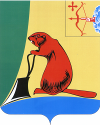 Общие положенияЗаключение Контрольно-счетной комиссии муниципального образования Тужинский муниципальный район (далее – Контрольно-счетная комиссия) на проект решения Тужинской поселковой Думы «О бюджете Тужинского городского поселения на 2023 год и на плановый период 2024 и 2025 годов» (далее – проект Решения, бюджет поселения) подготовлено в соответствии с Бюджетным кодексом Российской Федерации,  Положением о бюджетном процессе в муниципальном образовании Тужинское городское поселение, утвержденным решением Тужинской поселковой Думы от 22.09.2021 № 57/237, Положением Контрольно-счетной комиссии, утвержденным решением Тужинской районной Думы от 13.12.2021 № 4/25, Соглашением о передаче Контрольно-счетной комиссии Тужинского района полномочий контрольно-счетного органа Тужинского городского поселения по осуществлению внешнего муниципального финансового контроля от 10.04.2012.В рамках подготовки заключения проведена оценка соблюдения нормативных правовых актов и иных документов, составляющих основу формирования бюджета поселения.Проект Решения, документы и материалы в Контрольно-счетную комиссию для проведения экспертизы представлены 14.11.2022.Состав показателей и характеристик (приложений), в представленном пакете документов, устанавливаемый проектом Решения соответствует требованиям статьи 184.1 Бюджетного кодекса Российской Федерации.Проект Решения внесен администрацией Тужинского городского поселения на рассмотрение в Тужинскую поселковую Думу 15.11.2022 в соответствии требованиям пункта 1 статьи 185 Бюджетного кодекса Российской Федерации. Следует отметить, срок внесения на рассмотрение Тужинской поселковой Думы проекта решения о бюджете на очередной финансовый год и плановый период в соответствии с Положением о бюджетном процессе в муниципальном образовании Тужинское городское поселение, утвержденным решением Тужинской поселковой Думы от 22.09.2021                        № 57/237 (далее – Положение о бюджетном процессе) – не позднее 20 ноября текущего года, что противоречит требованиям пункта 1 статьи 185 Бюджетного кодекса Российской Федерации.Одновременно с проектом Решения документы и материалы,  представлены в соответствии со статьей 184.2 Бюджетного кодекса Российской Федерации и Положением о бюджетном процессе без нарушений.Параметры прогноза исходных макроэкономических показателей для составления проекта бюджета поселенияПрогноз социально-экономического развития Тужинского городского поселения на 2023-2025 годы (далее – Прогноз) одобрен приказом администрации Тужинского городского поселения от 04.10.2022 № 79.Прогноз представлен одновременно с проектом Решения на 2023-2025 годы и разработан в соответствии с положениями статьи 173 Бюджетного кодекса Российской Федерации и постановлением администрации Тужинского городского поселения от 27.07.2015 № 136 «Об утверждении Порядка разработки и корректировки прогноза социально-экономического развития Тужинского городского поселения на долгосрочный и среднесрочный период».Информация об основных показателях Прогноза представлена в таблице:Показатели Прогноза характеризуются следующими тенденциями:Ежегодным ростом оборота организаций по всем видам деятельности по полному кругу: на 10% в 2023 году, на 5% в 2024-2025 годы ежегодно;Ежегодным увеличением оборота розничной торговли: на 6% в 2023 году, на 4% в 2024-2025 годы ежегодно;Увеличением прибыли прибыльных предприятий: по оценке 2022 года на 6,7% к уровню 2021 года, в 2023 году на 25% к ожидаемому уровню 2022 года, в 2024-2025 годы на уровне 2023 года;Ежегодным сокращением численности постоянного населения: на 34 человека в 2023 году, на 77 человек в 2024-2025 году ежегодно;Ежегодным сокращением численности трудоспособного населения: на 1 человека в 2023 году, на 4 человека в 2024 году и на 8 человек в 2025 году;Ежегодным ростом фонда оплаты труда: на 3,5% в 2023 году, на 4,2% в 2024 году и на 4,8% в 2025 году; Сохранением уровня безработицы: в 2023-2025 годы 3,3% ежегодно.Основные параметры и характеристики бюджета поселенияДинамика основных параметров бюджета поселения на 2023-2025 годы характеризуется снижением доли доходов и расходов по сравнению с оценкой 2022 года главным образом по причине снижения планируемого объема безвозмездных поступлений. Увеличение доли собственных доходов (налоговых и неналоговых) в 2023-2025 годах прогнозируется на уровне 95,8%-96,8%.Основные характеристики проекта Решения о бюджете поселения представлены в таблице:Налоговые и неналоговые доходы в 2023 году по сравнению с плановыми показателями 2022 года снижаются на 51,1 тыс. рублей или на 0,6%, в 2024 году по отношению 2023 года увеличиваются на 327,3 тыс. рублей или на 3,7%, в 2025 году по сравнению с 2024 годом  увеличиваются на 303,3 тыс. рублей или на 3,3%.Безвозмездные поступления по сравнению с оценкой 2022 года в 2023 году снижаются на 21 750,5 тыс. рублей или на 98,3%, в 2024 году снижаются по сравнению с 2023 годом на 88,7 тыс. рублей или на 23,0%, в 2025 году увеличиваются по сравнению с 2024 годом на 10,5 тыс. рублей или на 3,6%.Расходы бюджета поселения на 2023 год предусмотрены в объеме 9 884,1 тыс. рублей, что на 22 605,3 тыс. рублей меньше по сравнению с уточненным планом 2022 года, расходы на 2024 год прогнозируются ниже уровня 2023 года на 111,4 тыс. рублей, в 2025 году выше уровня 2024 года на 313,8 тыс. рублей.Бюджет поселения на 2023-2025 годы сформирован с ежегодным дефицитом. В соответствии с представленным проектом Решения источниками покрытия дефицита бюджета поселения ежегодно являются изменения остатков средств на счетах по учету средств бюджета.В 2023-2025 годах привлечение заимствований не запланировано.Проектом решения о бюджете поселения верхний предел муниципального внутреннего и внешнего долга Тужинского городского поселения на 01.01.2023, 01.01.2024 и 01.01.2025 годы равен нулю.В расходной части бюджета поселения на 2023-2025 годы предусматривается резервный фонд в общей сумме 60,0 тыс. рублей, по 20,0 тыс. рублей ежегодно, возможность формирования которого предусмотрена статьей 8 Положения о бюджетном процессе.Основные параметры (характеристики) бюджета поселения на 2023-2025 годы соответствуют данным, представленным в бюджетном прогнозе на 2021-2026 годы.Доходы бюджета поселения Прогнозируемый общий объем доходов бюджета поселения на 2023 год предусматривается в размере 9 134,1 тыс. рублей, что на 21 801,6 тыс. рублей ниже плана 2022 года. В 2024 году доходы планируются в сумме 9 372,7 тыс. рублей, в 2025 году – 9 686,5 тыс. рублей.Структура доходной части бюджета поселения в 2023-2025 годах характеризуется следующими данными:В прогнозируемом периоде предусматривается увеличение доли «налоговых и неналоговых» доходов бюджета поселения с 28,4% до 95,8%, при одновременном снижении доли безвозмездных поступлений к 2025 году с 71,6% до 3,2%.В разрезе налоговых и неналоговых доходов структура бюджета поселения характеризуется следующими данными:Как видно из таблицы, сохраняется тенденция роста объема налоговых доходов при одновременном снижении неналоговых доходов.Налоговые доходы Налоговые доходы на 2023 год спрогнозированы в объеме 7 831,5 тыс. рублей, что выше ожидаемой оценки 2022 года на 242,7 тыс. рублей, или на 3,2%. Рост налоговых доходов в 2023 году к ожидаемой оценке 2022 года планируется за счет налога на доходы физических лиц – на 383,2 тыс. рублей или на 9%, доходов от акцизов на 60,2 тыс. рублей или на 4,1%, налога на имущество физических лиц на 104,0 тыс. рублей или на 23,1% при одновременном снижении прогноза поступления единого сельскохозяйственного налога на 215,2 тыс. рублей или на 58,3% и земельного налога на 89,5 тыс. рублей или на 8,6%.В 2024 году налоговые доходы планируются с ростом к прогнозу 2023 года на 4,8%, в 2025 году по отношению к прогнозу 2024 года с ростом на 4,3%. Доля налоговых доходов в общем объеме доходов в 2023 году составит 85,7%, в объеме собственных доходов – 89,5%.Структура налоговых доходов бюджета поселения в 2023-2025 годах представлена в таблице:Наибольший удельный вес в структуре налоговых доходов в 2023 году, по-прежнему, составят: налог на доходы физических лиц – 59,5%, доходы от акцизов – 19,4% и поступления земельного налога – 12,1%. В 2024-2025 годах структура налоговых доходов не претерпит существенных изменений. Поступления налога на доходы физических лиц на 2023 год прогнозируется в объеме 4 659,0 тыс. рублей.В целом налог на доходы физических лиц на 2023 год прогнозируется с ростом к ожидаемой оценке 2022 года на 383,2 тыс. рублей или на 9%, в 2024 году с ростом к прогнозу 2023 года на 5,6%, в 2025 году по отношению к прогнозу 2024 года с ростом на 4,7%.В 2023 году темп роста поступлений по налогу на доходы физических лиц превышает темп роста фонда оплаты труда на 5,5%, в плановом 2024 году превышает на 1,4%, в 2025 году темп роста налога на доходы физических лиц соответствует прогнозу темпов роста фонда оплаты труда.Прогнозируемый объем поступлений налога на доходы физических лиц рассчитан с учетом налоговых льгот в виде стандартных, социальных, имущественных и профессиональных вычетов в соответствии с главой 23 Налогового кодекса Российской Федерации.Поступления доходов по акцизам на 2023 год планируются с ростом к ожидаемой оценке 2022 года на 60,2 тыс. рублей или на 4,1% и составят 1 516,3 тыс. рублей. В 2024 году рост составит 4,3% к предыдущему году, в 2025 году – 5,5%. В прогнозе поступления акцизов на 2023-2025 годы учтен ежегодный рост ставок акцизов на подакцизные товары.Прогноз по единому сельскохозяйственному налогу на 2023 год рассчитан исходя из исчисленной суммы налога, за отчетный финансовый год, по данным налоговой отчетности с применением коэффициента роста (снижения) прибыли прибыльных предприятий сельского хозяйства. Прогнозируемый объем поступления в 2023 году составляет 154,2 тыс. рублей с уменьшением к оценке 2022 года на 215,2 тыс. рублей или на 58,3%. В 2024 году рост составит 13,6% к предыдущему году, в 2025 году – 0,2%.Налог на имущество физических лиц увеличится по сравнению с ожидаемой оценкой 2022 года на 104,0 тыс. рублей или на 23,1%, в 2024 году на 2,2% к предыдущему году, в 2025 году – 2,1%.Прогноз поступлений налога на 2023 год базировался на показателях налоговой базы за отчетный финансовый год. Прогноз поступления земельного налога на 2023 год составляет 948,0 тыс. рублей, что на 89,5 тыс. рублей ниже ожидаемой оценки 2022 года. В 2024 поступления спрогнозированы с ростом 1,9% к прогнозу 2023 года, в 2025 году на 2,3% к прогнозу 2024 года.Неналоговые доходыОбъем неналоговых доходов на 2023 год прогнозируется в сумме 918,4 тыс. рублей, что ниже оценки поступлений текущего года на 323,0 тыс. рублей, или 26%. Доля неналоговых доходов в общем объеме доходов в 2023 году составит 10,1%, в объеме собственных доходов – 10,5%.В 2024 и 20025 годах неналоговые доходы прогнозируются со снижением к прогнозу предшествующих лет на 5,4% и 5,8% соответственно.Структура неналоговых доходов бюджета поселения в 2023-2025 годах:В 2023-2025 годах основную долю, по-прежнему составят доходы, получаемые в виде арендной платы за земельные участки. Доходы, получаемые в виде арендной платы за земельные участки, прогнозируются в 2023 году в сумме 628,4 тыс. рублей, что больше планируемых поступлений текущего года на 60,0 тыс. рублей или на 10,6%.В 2024 и 2025 годы доходы прогнозируются с ежегодным снижением на 8% и 8,6% соответственно.Поступление доходов от самообложения граждан, доходов от продажи земельных участков и инициативных платежей в 2023-2025 годы не планируется.Поступление доходов от использования имущества (найм муниципального жил.фонда) в 2023-2025 годы планируется в том же объеме, что и в 2022 году.Безвозмездные поступления Безвозмездные поступления на 2023 год спрогнозированы в объеме 384,2 тыс. рублей, что ниже уточненного плана текущего года на 21 750,5 тыс. рублей, или на 98,3%.Доля безвозмездных поступлений в общем объеме доходов в 2023 году составит 4,2%, в 2024 и 2025 году 3,2% ежегодно.Структура безвозмездных поступлений в 2023-2025 годах представлена в таблице:Снижение безвозмездных поступлений в 2023 году по сравнению с уточненным планом 2022 года в большей степени обусловлено уменьшением объемов субсидии на 16 843,0 тыс. рублей (на 99,4%) и отсутствием поступления иных МБТ и прочих безвозмездных поступлений. Кроме того, не прогнозируется поступление дотации.Небольшое увеличение безвозмездных поступлений в 2023 году к уточненному плану 2022 года прогнозируется по поступлению субвенции на 36,2 тыс. рублей (на 14,7%).В 2024 году безвозмездные поступления прогнозируются со снижением к прогнозу 2023 года на 23,1%; в 2025 году по отношению к прогнозу 2024 года с увеличением на 3,6%.Проверка объемов МБТ, планируемых к поступлению из областного бюджета в 2023-2025 годах показала, что в проекте Решения о бюджете поселения предусмотрены МБТ, которые обозначены в проекте Закона Кировской области «Об областном бюджете на 2023 год и на плановый период 2024 и 2025 годов».Расходы бюджета поселения В соответствии с представленным проектом бюджета на 2023 год расходы бюджета поселения запланированы в сумме 9 884,1 тыс. рублей, на 22 605,3 тыс. рублей, или на 69,6% меньше по сравнению с ожидаемой оценкой 2022 года. В 2024 году расходы прогнозируются с уменьшением к прогнозу 2023 года на 1,1%, в 2025 году по отношению к прогнозу 2024 году с ростом на 3,2%.Структура расходов бюджета поселения в 2023-2025 годах представлена в таблице:Наибольший объем расходов в 2023 году планируется направить на общегосударственные вопросы, или 48,2% общего объема расходов; на жилищно-коммунальное хозяйство – 2 144,8 тыс. рублей (21,7%), национальную экономику – 2 050,4 тыс. рублей (20,7%).Объемы расходов бюджета поселения по видам расходов бюджетной классификации представлены в таблице:По-прежнему основную долю расходов в 2023 году составят расходы на закупку товаров, работ и услуг (56,4%) и расходы на выплату персоналу (39%). Расходы бюджета поселения на 2023 год на закупку товаров, работ, услуг для обеспечения государственных нужд планируются в объеме 5 578,2 тыс. рублей, что на 22 627,8 тыс. рублей (на 80,2%) меньше по сравнению с уточненным планом 2022 года.Расходы на выплату персоналу в 2023 году планируются в объеме 3 855,4 тыс. рублей, что на 251,8 тыс. рублей (на 7%) больше, чем в текущем году.На социальное обеспечение и иные выплаты населению в 2023 году планируется направить 408,0 тыс. рублей, что на 6,3% больше, чем в текущем году.В 2023 году по сравнению с 2022 годом предусматривается снижение объема межбюджетных трансфертов на 56,0 тыс. рублей (на 94%) и иных межбюджетных ассигнований на 197,6 тыс. рублей (на 83,6%).Применение программно-целевого метода планирования расходов бюджетаРасходная часть бюджета поселения на трехлетний период сформирована с учетом реализации 7 (семи) муниципальных программ Тужинского городского поселения.Программная часть расходов бюджета поселения на 2023 год составила 91,1% от общего объема расходов бюджета поселения, на 2024 год – 91,0%, на 2025 год – 91,3%.Доля непрограммной части, закладываемая проектом бюджета, составила – 8,9%, 9,0% и 8,7% соответственно. Вне рамок муниципальных программ расходы предусмотрены на содержание главы муниципального образования.Суммарный объем программной и непрограммной частей расходов бюджета соответствует ведомственной структуре расходов бюджета поселения.Проектом бюджета на 2023-2025 годы расходы на реализацию муниципальных программ планируется в следующих объемах:Планируется снижение прогнозных показателей программных расходов в проекте бюджета на 2023-2025 годы относительно ожидаемого исполнения 2022 года. Анализ распределения расходов в разрезе программ показал, что наибольший удельный вес в структуре программных расходов занимают расходы на реализацию следующих муниципальных программ:«Развитие местного самоуправления» на 2023 год – 4 216,4 тыс. рублей или 46,8% в структуре программных расходов, на 2024 год – 4 323,0 тыс. рублей или 48,6%, на 2025 год – 4 505,3 тыс. рублей или 48,9%;«Развитие транспортной инфраструктуры» на 2023 год – 2 047,4 тыс. рублей или 22,7% в структуре программных расходов, на 2024 год – 2 181,8 тыс. рублей или 24,5%, на 2025 год – 2 269,5 тыс. рублей или 24,6%;«Организация благоустройства территории Тужинского городского поселения» на 2023 год – 1 936,8 тыс. рублей или 21,5% в структуре программных расходов, на 2024 год – 1 533,8 тыс. рублей или 17,2%, на 2025 год – 1 547,1 тыс. рублей или 16,8%.Дорожный фондДоходы бюджета поселения, формирующие бюджетные ассигнования дорожного фонда поселения на 2023 год, прогнозируются в объеме 1 516,3 тыс. рублей. Объем бюджетных ассигнований дорожного фонда поселения на 2023 год планируется в размере 1 516,3 тыс. рублей. В плановом периоде объем бюджетных ассигнований дорожного фонда прогнозируется в размерах: в 2024 году – 1 581,8 тыс. рублей, в 2025 году – 1 669,5 тыс. рублей.Бюджетные ассигнования дорожного фонда планируется направить на содержание и ремонт автомобильных дорог в рамках муниципальной программы «Развитие транспортной инфраструктуры» на 2020-2025 годы.В структуре расходов бюджетные ассигнования дорожного фонда в 2023 году занимают 15,3%, в 2024 году – 16,2% и в 2025 году – 16,6%.Сбалансированность бюджета поселенияСогласно представленному проекту бюджета в 2023-2025 годах бюджет поселения спрогнозирован с дефицитом: в 2023 году в сумме 750,0 тыс. рублей, в 2024-2025 годах в сумме 400,0 тыс. рублей ежегодно.Размер дефицита соответствует требованиям статьи 92.1 Бюджетного кодекса Российской Федерации и не превышает установленного ограничения. Источниками финансирования дефицита бюджета поселения на 2023-2025 годах установлены изменения остатков средств на счетах по учету средств бюджета поселения. Выводы Формирование проекта бюджета поселения на 2023 год и плановый период 2024 и 2025 годов в целом осуществлено в соответствии с положениями Бюджетного кодекса Российской Федерации, Положением о бюджетном процессе в муниципальном образовании Тужинское городское поселение и иными документами, представленными вместе с проектом Решения.При формировании бюджета поселения на 2023-2025 годы учтены основные направления налоговой и бюджетной политики Тужинского городского поселения на 2023-2025 годы, основные параметры (характеристики) бюджета поселения на 2023-2025 годы соответствуют данным бюджетного прогноза на 2021-2026 годы.Общий объем доходов бюджета поселения на 2023 год прогнозируется в размере 9 134,1 тыс. рублей, что на 21 801,6 тыс. рублей ниже ожидаемой оценки 2022 года.Снижение общего объема доходов бюджета поселения в 2023 году по сравнению с оценкой 2022 года обусловлено уменьшением объема безвозмездных поступлений на 21 750,5 тыс. рублей или на 98,3%.Расходы бюджета поселения на 2023 год запланированы в сумме 9 884,1 тыс. рублей.Расходная часть бюджета поселения на трехлетний период сформирована с учетом реализации 7 муниципальных программ Тужинского городского поселения.Бюджет поселения на 2023 год сформирован с дефицитом в сумме 750,0 тыс. рублей, на 2024 и 2025 годы в сумме 400,0 тыс. рублей ежегодно.Источниками финансирования дефицита бюджета поселения установлены изменения остатков средств на счетах по учету средств бюджета поселения ежегодно. Ограничения по предельному значению дефицита на 2023-202 годы соблюдены.В расходной части бюджета поселения предусматривается резервный фонд, размер которого соответствует требованиям статьи 81 Бюджетного кодекса Российской Федерации и Положением о бюджетном процессе и не превышает установленного ограничения. Предельный объем расходов на обслуживание муниципального долга Тужинского городского поселения в 2023-2025 годах равен 0,00 рублей. ПредложенияВ соответствии с пунктом 3 статьи 184.1 Бюджетного кодекса Российской Федерации в пункте 10 проекта Решения о бюджете поселения предлагаю уточнить формулировку, а именно слова «Утвердить выделение средств на предоставление иных межбюджетных трансфертов бюджету Тужинского муниципального района» заменить словами «Утвердить перечень и объем межбюджетных трансфертов, предоставляемых бюджету Тужинского муниципального района».Внести изменения в Положение о бюджетной процессе муниципального образования Тужинский муниципальный район в части приведения в соответствие срока внесения администрацией Тужинского городского поселения на рассмотрение в Тужинскую поселковую Думу проекта решения о бюджете в соответствии с требованиями пункта 1 статьи 185 Бюджетного кодекса Российской Федерации.Контрольно-счетная комиссия считает возможным принятие проекта решения Тужинской поселковой Думы «О бюджете Тужинского городского поселения на 2023 год и на плановый период 2024 и 2025 годов».Председатель Контрольно-счетнойкомиссии Тужинского района                                                            Ю.В. Попова22.11.2022КОНТРОЛЬНО-СЧЕТНАЯ КОМИССИЯ МУНИЦИПАЛЬНОГО ОБРАЗОВАНИЯ ТУЖИНСКИЙ МУНИЦИПАЛЬНЫЙ РАЙОН КИРОВСКОЙ ОБЛАСТИул. Горького, д. 5, пгт Тужа, Тужинский район, Кировская область, 612200,    тел: (83340) 2-16-45, E-mail: kcktuzha@mail.ruЗАКЛЮЧЕНИЕна проект решения Тужинской поселковой Думы «О проекте бюджета Тужинского городского поселения на 2023 год и на плановый период                           2024-2025 годов»Показатель2021 год (отчет)2022 год (оценка)2023 год (прогноз)2024 год (прогноз)2025 год (прогноз)Оборот организаций по всем видам деятельности по полному кругу, тыс. рублей1 048 058,31 159 152,51 275 067,71 338 821,11 405 762,2Оборот розничной торговли, тыс. рублей866 000,0913 300,0968 098,01 006 821,91 047 094,8Прибыль прибыльных предприятий (по полному кругу), тыс. рублей37 491,040 000,050 000,050 000,050 000,0Численность постоянного населения (среднегодовая), человек43634302426841914114Численность трудоспособного населения, человек18531850184918451837Фонд оплаты труда, тыс. рублей389 454,6433 737,9449 064,8467 916,6490 283,8Уровень безработицы, %3,33,33,33,33,3Наименование показателя2022 (ут. план)2022 (ут. план)2023 (прогноз)2023 (прогноз)2024 (прогноз)2024 (прогноз)2025 (прогноз)2025 (прогноз)Наименование показателясумма, тыс. руб.удельный вес, %сумма, тыс. руб.удельный вес, %сумма, тыс. руб.удельный вес, %сумма, тыс. руб.удельный вес, %Доходы, в том числе:30 935,71009 134,11009 372,71009 686,5100налоговые и неналоговые8 801,028,48 749,995,89 077,296,89 380,596,8безвозмездные22 134,771,6384,24,2295,53,2306,03,2Расходы32 489,49 884,19 772,710 086,5Дефицит (профицит)-1 553,7-750,0-400,0-400,0Наименование показателя2022 (ут.план)2022 (ут.план)2023 (прогноз)2023 (прогноз)2024 (прогноз)2024 (прогноз)2025 (прогноз)2025 (прогноз)Наименование показателясумма, тыс. руб.удельный вес, %сумма, тыс. руб.удельный вес, %сумма, тыс. руб.удельный вес, %сумма, тыс. руб.удельный вес, %Доходы, в том числе:30 935,71009 134,11009 372,71009 686,5100налоговые и неналоговые8 801,028,48 749,995,89 077,296,89 380,596,8безвозмездные22 134,771,6384,24,2295,53,2306,03,2Наименование показателя2022 (оценка)2022 (оценка)2023 (прогноз)2023 (прогноз)2024 (прогноз)2024 (прогноз)2025 (прогноз)2025 (прогноз)Наименование показателясумма, тыс. рублейудельный вес, %сумма, тыс. рублейудельный вес, %сумма, тыс. рублейудельный вес, %сумма, тыс. рублейудельный вес, %Всего собственных доходов8 830,21008 749,91009 077,21009 380,5100налоговые7 588,886,07 831,589,58 208,890,48 562,191,3неналоговые1 241,414,0918,410,5868,49,6818,48,7Наименование показателя2022 (оценка)2022 (оценка)2023 (прогноз)2023 (прогноз)2024 (прогноз)2024 (прогноз)2025 (прогноз)2025 (прогноз)Наименование показателясумма, тыс. рублейудельный вес, %сумма, тыс. рублейудельный вес, %сумма, тыс. рублейудельный вес, %сумма, тыс. рублейудельный вес, %Налоговые доходы всего, в том числе:7 588,81007 831,51008 208,81008 562,1100налог на доходы физических лиц4 275,856,34 659,059,54 919,959,95 151,160,2акцизы1 456,119,21 516,319,41 581,819,31 669,519,5единый сельскохозяйственный налог369,44,9154,22,0175,12,1175,52,0налог на имущество физических лиц450,05,9554,07566,06,9578,06,8земельный налог1 037,513,7948,012,1966,011,8988,011,5Показатель2022 год (оценка)2023 год (прогноз)2024 год (прогноз)2025 год (прогноз)Налог на доходы физических лиц4 275,84 659,04 919,95 151,1Темп роста, % к предыдущему году102,0109,0105,6104,7Фонд оплаты труда, тыс. рублей433 737,9449 064,8467 916,6490 283,8Темп роста, % к предыдущему году111,4103,5104,2104,8Наименование показателя2022 (оценка)2022 (оценка)2023 (прогноз)2023 (прогноз)2024 (прогноз)2024 (прогноз)2025 (прогноз)2025 (прогноз)Наименование показателясуммаудельный вес, %суммаудельный вес, %суммаудельный вес, %суммаудельный вес, %Неналоговые доходы всего, в том числе:1 241,4100918,4100868,4100818,4100доходы в виде арендной платы за земельные участки568,445,8628,468,4578,466,6528,464,6самообложение25,02,00,00,00,00,00,00,0доходы от продажи земельных участков13,01,00,00,00,00,00,00,0прочие доходы от использования имущества290,023,4290,031,6290,033,4290,035,4инициативные платежи345,027,80,00,00,00,00,00,0Наименование показателя2022 (оценка)2022 (оценка)2023 (прогноз)2023 (прогноз)2024 (прогноз)2024 (прогноз)2025 (прогноз)2025 (прогноз)Наименование показателясумма, тыс. рублейудельный вес, %сумма, тыс. рублейудельный вес, %сумма, тыс. рублейудельный вес, %сумма, тыс. рублейудельный вес, %Безвозмездные поступления всего, в том числе:22 134,7100384,2100295,5100306,0100дотации350,01,60,0 00,0 00,00 субсидии16 944,876,6101,826,50,0 00,00 субвенции246,21,1282,473,5295,5100,0306,0100,0иные МБТ4 463,720,10,0 00,0 00,00 прочие безвозмездные поступления130,00,60,0 00,0 00,0 0Наименование показателяРаздел2022 (ут.план)2022 (ут.план)2023 (прогноз)2023 (прогноз)2024 (прогноз)2024 (прогноз)2025 (прогноз)2025 (прогноз)Наименование показателяРазделсумма, тыс. рублейдоля, %сумма, тыс. рублейдоля, %сумма, тыс. рублейдоля, %сумма, тыс. рублейдоля, %Расходы всего, в том числе:32 489,41009 884,11009 772,710010 086,5100Общегосударственные вопросы015 034,615,54 763,548,24 850,349,65 032,649,9Национальная оборона02245,60,8282,22,9295,33,0305,83,0Национальная безопасность и правоохранительная деятельность03827,32,5235,22,4202,82,1222,82,2Национальная экономика0421 990,367,72 050,420,72 181,822,32 269,522,5Жилищно-коммунальное хозяйство054 007,912,32 144,821,71 811,718,51 825,018,1Социальная политика10383,71,2408,04,1430,84,4430,84,3Вид наименования расходов бюджета поселенияПлан 2022 годаПлан 2023 годаОтклонение 2023/2022Отклонение 2023/2022Вид наименования расходов бюджета поселенияПлан 2022 годаПлан 2023 годасумма, тыс. рублей%100 "Расходы на выплаты персоналу в целях обеспечения выполнения функций государственными (муниципальными) органами, казенными учреждениями, органами управления государственными внебюджетными фондами"3 603,63 855,4251,87,0200 "Закупки товаров, работ и услуг для государственных (муниципальных) нужд"28 206,05 578,2-22 627,8-80,2300 "Социальное обеспечение и иные выплаты населению"383,7408,024,36,3500 "Межбюджетные трансферты"59,63,6-56,0-94,0800 "Иные бюджетные ассигнования"236,538,9-197,6-83,6ВСЕГО расходов:32 489,49 884,1-22 605,3-69,6тыс. рублейтыс. рублейНаименование программы2022 год               (ут. план)2023 год2024 год2025 годВСЕГО:31 454,59 007,08 895,69 209,4"Развитие местного самоуправления" на 2020-2025 годы4 255,44 216,44 323,04 505,3"Обеспечение безопасности жизнедеятельности населения" на 2020-2025 годы1 092,9537,4518,1548,6"Управление муниципальным имуществом" на 2020-2025 годы636,7206,0215,9215,9"Развитие транспортной инфраструктуры" на 2020-2025 годы21 986,32 047,42 181,82 269,5"Развитие жилищного строительства" на 2020-2025 годы61,060,0120,0120,0"Организация благоустройства территории Тужинского городского поселения" на 2020-2025 годы3 419,21 936,81 533,81 547,1"Социальная поддержка отдельных категорий граждан" на 2020-2025 годы3,03,03,03,0